婺源县审计局执法信息公开一、执法人员信息执法流程图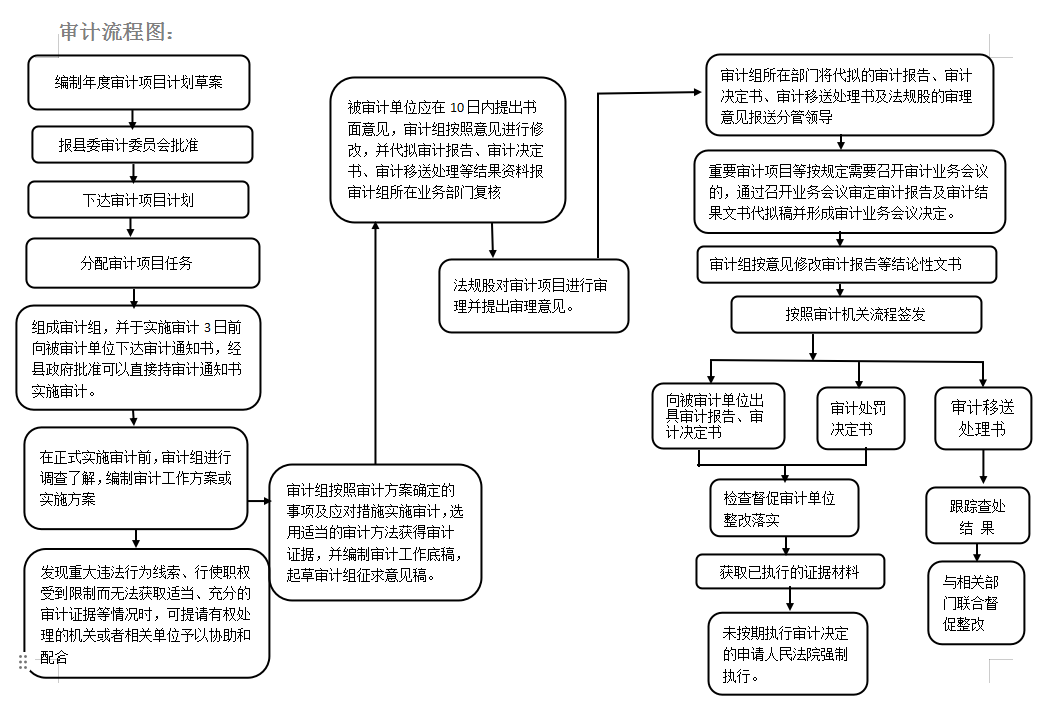 三、监督举报电话婺源县司法局行政执法监督股0793-7350148四、救济途径（一）提请裁决被审计单位对审计机关作出的有关财政收支的审计决定不服的，可以自收到审计决定书之日起60日内向婺源县人民政府提请裁决，本级人民政府的裁决为最终决定。（二）行政复议被审计单位对婺源县审计局作出的有关财务收支的审计决定不服的，可以自收到审计决定书之日起60日内向婺源县人民政府或上饶市审计局提出行政复议申请。（三）行政诉讼被审计单位对婺源县审计局作出的有关财务收支的审计决定不服的，可以自收到审计决定书之日起6个月内依法向婺源县人民法院提起诉讼。（四）申诉被审计领导干部对县委审计委员会办公室、婺源县审计局出具的经济责任审计报告有异议的，可以自收到审计报告之日起30日内向同级审计委员会办公室申诉。审计委员会办公室应当组成复查工作小组，并要求原审计组人员等回避，自收到申诉之日起90日内提出复查意见，报县委审计委员会批准后作出复查决定。复查决定为最终决定。序号单位姓名性别执法岗位执法证号1婺源县审计局汪叔逊男领导执法岗位140930260092婺源县审计局程琳玲女领导执法岗位140930260033婺源县审计局施志江男领导执法岗位140930260174婺源县审计局郑彤女领导执法岗位140930260185婺源县审计局查中勇男领导执法岗位140930260206婺源县审计局汪竹英女固定资产投资审计股140930260087婺源县审计局程玄进男领导执法岗位140930260018婺源县审计局余安江男领导执法岗位140930260069婺源县审计局梁利文男领导执法岗位1409302600710婺源县审计局程森焰男行政事业与社会保障审计股1409302600211婺源县审计局申庆芳女固定资产投资审计股1409302600412婺源县审计局俞何元男行政事业与社会保障审计股1409302600513婺源县审计局程兰女经济责任审计股1409302601514婺源县审计局张爱华女行政事业与社会保障审计股1409302601415婺源县审计局董振凤女自然资源资产和生态环境审计股1409302601316婺源县审计局汪雨芬女自然资源资产和生态环境审计股1409302601217婺源县审计局叶志光男固定资产投资审计股1409302601118婺源县审计局任溪人男行政事业与社会保障审计股1409302601019婺源县审计局单志玲女行政事业与社会保障审计股1409302601620婺源县审计局朱梦薇女财政与金融审计股14093026019